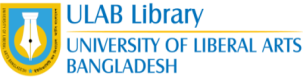 Library Membership Form(Part time/Adjunct faculty only)Requested by:Name:    							Designation:     Department:  					   		Semester:  Address (Res.):           E-mail:   						          	Cell:  I declare that all the above information is correct and I agree to comply with the ULAB Library rules and regulations.Applicant (Signature and Date)Office use onlyLibrary ID:                                  					Date: Circulation Officer (Signature & Date) 						Librarian